от 26.11.2019 № 975О внесении изменений в постановление администрации Починковского муниципального района от 26.05.2017 № 419 «О создании Координационного совета по молодежной политике на территории Починковского муниципального района»В связи с произошедшими кадровыми изменениями в Молодежной палате при Земском собрании Починковского муниципального района:1. Внести в постановление администрации Починковского муниципального района от 26.05.2017 № 419 «О создании Координационного совета по молодежной политике на территории Починковского муниципального района» следующие изменения:1.1. Приложение «Состав Координационного совета по молодежной политике при администрации Починковского муниципального района» изложить в новой редакции.2. Управляющему делами администрации Починковского муниципального района (Белову А.А.) обеспечить размещение настоящего постановления на сайте администрации Починковского муниципального района.3. Контроль за исполнением настоящего постановления возложить на заместителя главы администрации Починковского муниципального района по  социальным вопросам А.В. Судаева.Глава администрации района                                                                                            М.В.ЛаринНаправлено:   А.В. Судаеву – 1 экз.                         в управление образование – 1 экз.                         в управление культуры и спорта – 1 экз.                         в ГБПОУ «Починковский сельскохозяйственный техникум» - 1 экз.                         в ГАУ «ФОК в с.Починки Нижегородской области» -1 экз.                         в МБУК "Починковский культурно-досуговый центр "- 1 экз.   в ГКУ НО «Управление социальной защиты населения    Починковского района» -1 экз.                         в отдел МВД России по Починковскому району – 1 экз.              в ГБУЗ НО «Починковская ЦРБ» - 1 экз.                         в управление делами – 1 экз.                         в дело – 3 экз.Приложениек постановлению администрацииПочинковского муниципального районаот 26.11.2019 № 975СоставКоординационного совета по молодежной политикепри администрации Починковского муниципального района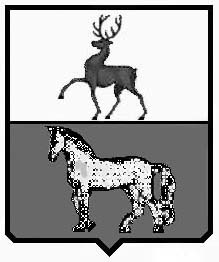 АДМИНИСТРАЦИЯ ПОЧИНКОВСКОГО МУНИЦИПАЛЬНОГО РАЙОНАНИЖЕГОРОДСКОЙ ОБЛАСТИПОСТАНОВЛЕНИЕСудаев Александр Вячеславович- заместитель главы администрации , председатель советаЖирова Ирина Александровна- начальник управления образования, заместитель председателя советаЧлены совета:Члены совета:Команова Мария Александровна- ведущий специалист управления образования, секретарь совета Романова Галина Алексеевна- председатель Молодежной палаты при Земском собрании Починковского муниципального района (по согласованию)Болушева Лилия Николаевна- начальник управления культуры и спорта администрации Починковского муниципального района (по согласованию)Жукова Мария Алексеевна-заместитель начальника управления культуры и спорта администрации Починковского муниципального района (по согласованию)Пузырев Александр Александровичдиректор ГБПОУ «Починковскийсельскохозяйственный техникум» (по согласованию)Мелин Андрей Викторовичдиректор ГАУ  «ФОК в  с.Починки Нижегородской области» (по согласованию)Усенков Олег Ивановичдиректор ГКУ НО «Управление социальной защиты населения Починковского района» (по согласованию)Белов Сергей Викторовичдиректор МБУК "Починковский культурно-досуговый центр "(по согласованию)Черняшкин Сергей Васильевичзаместитель начальника ОМВД России по Починковскому району (по согласованию)Борисова Елена Ивановнаврач-педиатр ГБУЗ НО «Починковская ЦРБ» (по согласованию)